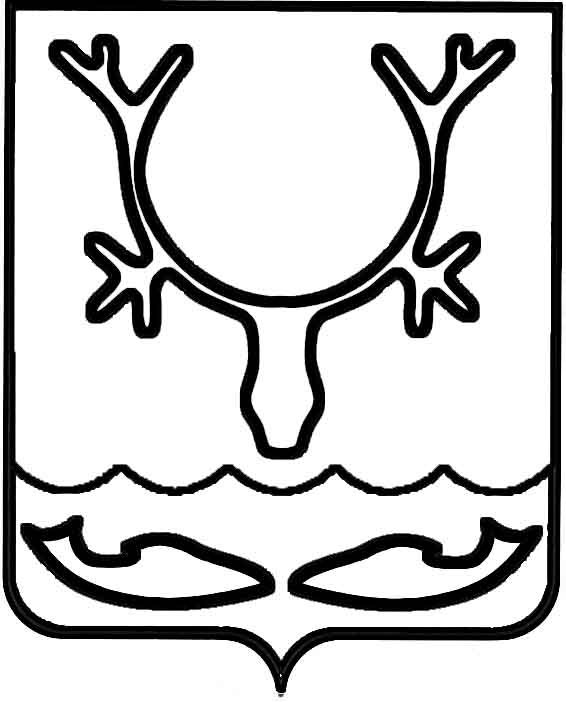 Администрация муниципального образования
"Городской округ "Город Нарьян-Мар"ПОСТАНОВЛЕНИЕО внесении изменений в состав комиссии по топонимике, увековечиванию памяти выдающихся событий, личностей                        и городской символике муниципального образования "Городской округ "Город Нарьян-Мар" В целях совершенствования работы и повышения эффективности деятельности комиссии по топонимике, увековечиванию памяти выдающихся событий, личностей 
и городской символике муниципального образования "Городской округ "Город Нарьян-Мар" Администрация муниципального образования "Городской округ "Город Нарьян-Мар"П О С Т А Н О В Л Я Е Т:Внести в состав комиссии по топонимике, увековечиванию памяти выдающихся событий, личностей и городской символике муниципального образования "Городской округ "Город Нарьян-Мар", утвержденный постановлением Администрации МО "Городской округ "Город Нарьян-Мар" от 17.07.2018 № 463, следующие изменения:Включить в состав комиссии:-	Гусева Дениса Владимировича, председателя Совета городского округа "Город Нарьян-Мар";-	Хозяинову Светлану Григорьевну, депутата Совета городского округа "Город Нарьян-Мар".1.2.	Исключить из состава комиссии:-	Бурдыко Александра Николаевича;-	Орлову Татьяну Никандровну;-	Петунину Ольгу Михайловну.2.	Настоящее постановление вступает в силу со дня его подписания.12.12.2019№1224Глава города Нарьян-Мара О.О. Белак